ALLA FONDAZIONE ACCADEMIA -Nuovo Umanesimo dell’incontroSASSARI_l_ sottoscritt 	(Scrivere in stampatello i dati registrati all’anagrafe)Chiede l’iscrizione per l’anno accademico 2023-24 al Corso di Formazione in:COMUNICAZIONE EFFICACE ORE 40/ CFU 5in qualità di studente:Ordinario (Intero corso)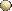 Laboratorio:Laboratorio : Comunicare in un centro di ascolto Laboratorio : Comunicare con i giovani adolescenti Laboratorio : Comunicare con persone con disabilità Laboratorio : Comunicare all’interno di un’equipe Per la scelta del Laboratorio che si intende frequentare si prega di indicare una scelta prioritaria (1) e, qualora non fosse attivato (il laboratorio si attiva con un minimo di 7 iscritti), una scelta secondaria (2)Data ………………	Firma……………………………….Documenti richiesti per l’iscrizioneDomanda di iscrizioneFotocopia documento d’identitàCopia Bonifico (se per il corso è richiesto contributo)Segreteria Didattica:Via Porcellana, 29 - Sassari - E-mail: studenti@fondazioneaccademia.comCognomeNomeCodice fiscaleCodice fiscaleLuogo di nascitaNazionalitàData di nascitaData di nascitaIndirizzo di residenzaCittàCapProvinciaIndirizzo di domicilio (se diverso da quello di residenza)CittàCapProvinciaE-mailTel. AbitazioneCellulareCellulareTitolo di studioTitolo di studioTitolo di studioTitolo di studioProfessione (se insegnante, specificare materia e livello – se studente, indicare il corso di laurea)Professione (se insegnante, specificare materia e livello – se studente, indicare il corso di laurea)Professione (se insegnante, specificare materia e livello – se studente, indicare il corso di laurea)Professione (se insegnante, specificare materia e livello – se studente, indicare il corso di laurea)